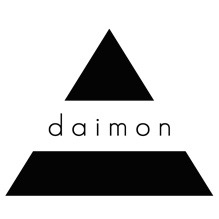 CLAUDIA GIRAUDO – MATTHIAS VERGINERperformance by GIOVANNA LACEDRAVernissage:	SATURDAY 24th  SEPTEMBER 2016, 6pm-9pmDates:		25th  September – 5th November 2016Performance:	SATURDAY 22nd OCTOBER 2016Location:	PUNTO SULL’ARTE, Viale Sant’Antonio 59/61, Varese +39 0332 320990 I info@puntosullarte.it Visiting Hours:	Tuesday - Saturday: h 10am-1pm and 3pm-7pm Sunday 25th  September and 2nd October: h 3pm-7pmCatalogue:	critical texts by Alessandra RedaelliThe new season by PUNTO SULL’ARTE will start with an intense exhibition. On SATURDAY 24th SEPTEMBER, from 6 to 9 pm, the double solo exhibition DAIMON will open, with the artists CLAUDIA GIRAUDO and MATTHIAS VERGINER as main protagonists. The topic is focused upon destiny, represented through the encounter between the person and its own daimon, the animal symbolizing our soul guide. Here is CLAUDIA GIRAUDO, with her deep and timeless oil paintings, wherein graceful figures embodying youth meet butterflies, hares, chameleons, emerald toads and mallards, silently dialoguing with them about the future. Here is MATTHIAS VERGINER: within his limewood sculptures, the meeting between man and his daimon is coloured with pop hues and translated into laid-back tones, thus turning the beautiful, chubby and athletic, girl into a tamer of wild beasts and giant insects or into a warrior standing on the back of a whale. The exhibition will close with the live performance “Paràdeigma” by GIOVANNA LACEDRA. Painter and illustrator, but mainly performer, the artist will exhibit on Saturday 22nd October, and is going to enchant and involve the audience through an action dedicated to our most genuine destiny, our deepest vocations and the cages which often suffocate them. During the vernissage, on Saturday 24th September, the artists will be present. CLAUDIA GIRAUDO: Born in Turin in 1974. In 2001 she graduated at the Academy of Fine Arts in Turin, then starting her own research within figurative art, focusing upon the works by Renaissance and North European masters; a background which emerges both in her technique and in the choice of the subjects, yet maintaining her own style. She often exhibits her works into Art fairs, private galleries and institutional public locations. Her paintings belong to permanent collections and national and international museums, such as the Harmony Art Foundation in Mumbai (India), the Museo MACIST in Biella, the Museo Eusebio in Alba (Cuneo), the Sala del Consiglio in Bossolasco (Cuneo) and the Museo Civico in Bevagna (Perugia). She lives and works in Turin.MATTHIAS VERGINER: Born in Bressanone in 1982. He specialized in sculpture at the Scuola d’Arte in Selva di Val Gardena and in 2001 he started the apprenticeship at his father’s atelier, the famous sculptor Willy Verginer. From 2002 to 2003 he cooperated with Aron Demetz and in 2010 with the artists Reza Aramesh and Pietro Roccasalva. He started exposing his works in 2001. He took part into solo and group exhibitions, and into Art fairs in Italy and abroad (Belgium, Germany, Luxembourg, Holland, Switzerland, Turkey and Taiwan). He lives and works in Ortisei (Bolzano).